Resume Ram Prasad Adhikari Ram Prasad Adhikari M.A. in Biblical Theology (1997)M.A. in English Language and literature, TU, Kirtipur (2003)M.A. Nepali, TU, Kirtipur (1995 incomplete)Ph. D. English, Dr. KN Modi, Rajasthan, (2012 incomplete) Contact: Jawalakhel, Lalitpur, Nepal / Cell: 9866010877E-mail: ram40adhikari@gmail.comRam Prasad Adhikari M.A. in Biblical Theology (1997)M.A. in English Language and literature, TU, Kirtipur (2003)M.A. Nepali, TU, Kirtipur (1995 incomplete)Ph. D. English, Dr. KN Modi, Rajasthan, (2012 incomplete) Contact: Jawalakhel, Lalitpur, Nepal / Cell: 9866010877E-mail: ram40adhikari@gmail.com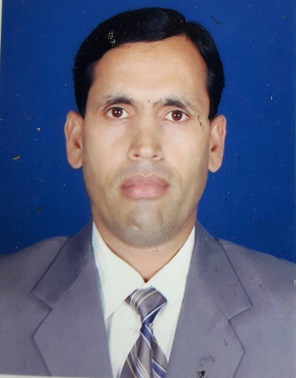 Achievement Overview:Over 27 years of English teaching experience in high school and college.Over 25 years of translation from English to Nepali and vice versa.  Editor of research of Master Degree both in English and Nepali language.Assisted as research fellow with many researchers in Medical fields for data collection, generalization, language editing etc.Dozens of literature articles, poems, stories and criticisms are published.  Skills Overview:Bilingual works of English and Nepali languages with strong linguistics skills.Knowledge of Biblical Theology.Achievement Overview:Over 27 years of English teaching experience in high school and college.Over 25 years of translation from English to Nepali and vice versa.  Editor of research of Master Degree both in English and Nepali language.Assisted as research fellow with many researchers in Medical fields for data collection, generalization, language editing etc.Dozens of literature articles, poems, stories and criticisms are published.  Skills Overview:Bilingual works of English and Nepali languages with strong linguistics skills.Knowledge of Biblical Theology.Achievement Overview:Over 27 years of English teaching experience in high school and college.Over 25 years of translation from English to Nepali and vice versa.  Editor of research of Master Degree both in English and Nepali language.Assisted as research fellow with many researchers in Medical fields for data collection, generalization, language editing etc.Dozens of literature articles, poems, stories and criticisms are published.  Skills Overview:Bilingual works of English and Nepali languages with strong linguistics skills.Knowledge of Biblical Theology.WorksDurationPosition and responsibilitiesPosition and responsibilities2018.05-CurrentTranslator/Editor of English and NepaliBeliever's Eastern Church, Jhamsikhel, Lalitpur, BagmatiTranslations : Sunday School Book series (Class 1 to 12).All books published by Synod of Believers Eastern Church.All liturgical, doctrinal, devotional and teaching related translation works.All linguistics works of English and Nepali languages.Translator/Editor of English and NepaliBeliever's Eastern Church, Jhamsikhel, Lalitpur, BagmatiTranslations : Sunday School Book series (Class 1 to 12).All books published by Synod of Believers Eastern Church.All liturgical, doctrinal, devotional and teaching related translation works.All linguistics works of English and Nepali languages.2015.08-2018.04English TeacherBal Kalyan High School, Kudahar, Pokhara, Kaski, GandakiTaught English, Social Studies and HPE for High School students. English TeacherBal Kalyan High School, Kudahar, Pokhara, Kaski, GandakiTaught English, Social Studies and HPE for High School students. 2009.08-2015.07Vice-PrincipalNaincy  Convent Sr. Sec. Nainital, UK, IndiaTaught English for High School and Senior Secondary students.Vice-PrincipalNaincy  Convent Sr. Sec. Nainital, UK, IndiaTaught English for High School and Senior Secondary students.2007.04-2009.08English Lecturer Ved Nursing College, Panipat, Haryana, IndiaTaught English to the Nursing and BPT students.English Lecturer Ved Nursing College, Panipat, Haryana, IndiaTaught English to the Nursing and BPT students.2005.04-2007.04Principal cum English Teacher Gorkha United Secondary Public School, Kohalpur, Banke.Taught English for High School and Senior Secondary students. Principal cum English Teacher Gorkha United Secondary Public School, Kohalpur, Banke.Taught English for High School and Senior Secondary students. 1993.08-2005.03Atmik Yatra Radio Correspondence Incharge / Warden / Translator / TeacherGospel for Asia Nepal, Man Bhawan, Lalitpur, BagmatiWorks of correspondence / translation of liturgical, theological, devotional, Biblical books / Warden of GFA training center Atmik Yatra Radio Correspondence Incharge / Warden / Translator / TeacherGospel for Asia Nepal, Man Bhawan, Lalitpur, BagmatiWorks of correspondence / translation of liturgical, theological, devotional, Biblical books / Warden of GFA training center EducationDurationDegrees & InstitutionsDegrees & Institutions1976.03-1988.06High School (S.L.C. 44%)Samibhanjyang High School, Maidi, Dhading English, Mathematics, Account, History, Geography, Health & Nepali  (700)High School (S.L.C. 44%)Samibhanjyang High School, Maidi, Dhading English, Mathematics, Account, History, Geography, Health & Nepali  (700)1988.07-1990.06I.A. Arts (45%)Tribhuvan University : Pashupati Multiple Campus, Chabahil, Kathmandu / Com.: English-2, Nepali-2, Nepal Parichaya-1 / Opt.: Economics-2, History-2, Nepali- 2 (1000)I.A. Arts (45%)Tribhuvan University : Pashupati Multiple Campus, Chabahil, Kathmandu / Com.: English-2, Nepali-2, Nepal Parichaya-1 / Opt.: Economics-2, History-2, Nepali- 2 (1000)1990.08-1993.03Bachelor of Education (B.Ed. 55%)Tribhuvan University : Mahendra Ratna, Tahachal, KathmanduCom.: Foundations of Education, & Curriculum Development / Educational Psychology / Opt.: Economics-4, Nepali-4 & Students Teaching-1 (1100)Bachelor of Education (B.Ed. 55%)Tribhuvan University : Mahendra Ratna, Tahachal, KathmanduCom.: Foundations of Education, & Curriculum Development / Educational Psychology / Opt.: Economics-4, Nepali-4 & Students Teaching-1 (1100)1995.06-1997.04M.A. in Bible (70%)GFA Biblical Seminary : Tiruvalla, Kerala, IndiaBiblical theological Subjects (32) : Biblical Greek language, Cultural Anthropology, Major Religions & Philosophy M.A. in Bible (70%)GFA Biblical Seminary : Tiruvalla, Kerala, IndiaBiblical theological Subjects (32) : Biblical Greek language, Cultural Anthropology, Major Religions & Philosophy 1998.02-2000.02B.A. in English (50%)Tribhuvan University : Private Examination First: Background to Literary Study / Second: Drama, Fiction & Essay / Third: Poetry & Critical and Creative Thinking (500, Only English)B.A. in English (50%)Tribhuvan University : Private Examination First: Background to Literary Study / Second: Drama, Fiction & Essay / Third: Poetry & Critical and Creative Thinking (500, Only English)2000.03-2003.04M.A. in English Language and Literature (55%)Tribhuvan University : Central Dept. of English, Kirtipur, Kathmandu / First: Survey of English and American Literature, Critical theory from Plato to Post Modern, Stylistics, Creative Writing & Research Methodology, Short Fiction / Second: British and American Poetry, Global Perspectives on Drama, Non-western Studies, Intellectual History, Research WritingM.A. in English Language and Literature (55%)Tribhuvan University : Central Dept. of English, Kirtipur, Kathmandu / First: Survey of English and American Literature, Critical theory from Plato to Post Modern, Stylistics, Creative Writing & Research Methodology, Short Fiction / Second: British and American Poetry, Global Perspectives on Drama, Non-western Studies, Intellectual History, Research WritingAdditional qualifications / Certificates and institutionsAdditional qualifications / Certificates and institutionsAdditional qualifications / Certificates and institutions1999-2000One year Computer DiplomaInternational Computer institute, Dharan, Koshi, Pradesh OneOne year Computer DiplomaInternational Computer institute, Dharan, Koshi, Pradesh One2004TOEFL / American Study Centre, Kathmandu, Nepal TOEFL / American Study Centre, Kathmandu, Nepal 2005High School Teaching License Ministry of Education, Kathmandu, Nepal  High School Teaching License Ministry of Education, Kathmandu, Nepal  Research and article:Research and article:Research and article:Thesis of M.A English Language and Literature: The God of Small Things: Representation of Violence, 2004.Thesis of M.A English Language and Literature: The God of Small Things: Representation of Violence, 2004.Thesis of M.A English Language and Literature: The God of Small Things: Representation of Violence, 2004.Published in Journal:The God of Small Things: Representation of Violence. http://www.languageinindia.com/june2014/ramprasadsmallthings.htmlhttp://www.languageinindia.com/june2014/ramprasadsmallthings.pdf Research Article:Orthographical (Spelling/Linguistics) errors of the Holy Bible of Nepali Language published by Nepal Bible Society. This article is published in the Mandali Barta magazine of Believer's Eastern Church, Nepal./also Nepalchurch.com /Dec. 2020 (This title is translated from Nepali)    Published in Journal:The God of Small Things: Representation of Violence. http://www.languageinindia.com/june2014/ramprasadsmallthings.htmlhttp://www.languageinindia.com/june2014/ramprasadsmallthings.pdf Research Article:Orthographical (Spelling/Linguistics) errors of the Holy Bible of Nepali Language published by Nepal Bible Society. This article is published in the Mandali Barta magazine of Believer's Eastern Church, Nepal./also Nepalchurch.com /Dec. 2020 (This title is translated from Nepali)    Published in Journal:The God of Small Things: Representation of Violence. http://www.languageinindia.com/june2014/ramprasadsmallthings.htmlhttp://www.languageinindia.com/june2014/ramprasadsmallthings.pdf Research Article:Orthographical (Spelling/Linguistics) errors of the Holy Bible of Nepali Language published by Nepal Bible Society. This article is published in the Mandali Barta magazine of Believer's Eastern Church, Nepal./also Nepalchurch.com /Dec. 2020 (This title is translated from Nepali)    Translation Works: I have translated over 150 books, 200 articles including the Holy Bible and its commentaries. Followings the few representative works out of them:With Dr. Steve Thorson (UMN, Pediatrician, Patan Hospital) Translation of A to Z Bible Dictionary, English to Nepali.Translation of Experiencing God, English to Nepali.Translation of Sex in Christian Marriage, English to Nepali.Translation of Master Life: Discipleship Lessons Handbook, English to Nepali. Etc.With Teach Ministry, Bhanimandal, LalitpurPreparing for Adolescence: A guide for the teenagers. With Rev. Prajwal AdhikariBible Study Guide Series: Intervarsity Press, 30 Volumes of 66 books of BibleWith Gopal RegmiChristian Doctrines: Methodist Church With Rev. Harka Khada (HTS, Kathmandu)Unlocked Literal Bible: Wycliffe Associates Unlocked Dynamic Bible: Wycliffe Associates Bible Commentary: Wycliffe Associates With GFA/Believers Eastern Church, KathmanduTranslation of Living in the Light of Eternity, English to Nepali.Translation of Life Guide Bible Study Series 24 Volumes, English to Nepali. Research assistant & translator with Dr. Chitra Paul at BPKIHS, Dharan. Editing of the Research works of students of various Indian universities. Translation of Sunday School Book series of Believers E. Church (1 to 12).Freed from Hurt, by Dr. K. P. Yohannan, Metropolitan Believer's E. Church.Guiding Principle of Believers Eastern Church by Dr. K. P. Yohannan, Metropolitan Believer's Eastern Church.  All liturgical, theological, devotional and prayers books of Believers Eastern ChurchHereby I affirm that the information furnished above is true to the best of my knowledge. (Ram Prasad Adhikari)Translation Works: I have translated over 150 books, 200 articles including the Holy Bible and its commentaries. Followings the few representative works out of them:With Dr. Steve Thorson (UMN, Pediatrician, Patan Hospital) Translation of A to Z Bible Dictionary, English to Nepali.Translation of Experiencing God, English to Nepali.Translation of Sex in Christian Marriage, English to Nepali.Translation of Master Life: Discipleship Lessons Handbook, English to Nepali. Etc.With Teach Ministry, Bhanimandal, LalitpurPreparing for Adolescence: A guide for the teenagers. With Rev. Prajwal AdhikariBible Study Guide Series: Intervarsity Press, 30 Volumes of 66 books of BibleWith Gopal RegmiChristian Doctrines: Methodist Church With Rev. Harka Khada (HTS, Kathmandu)Unlocked Literal Bible: Wycliffe Associates Unlocked Dynamic Bible: Wycliffe Associates Bible Commentary: Wycliffe Associates With GFA/Believers Eastern Church, KathmanduTranslation of Living in the Light of Eternity, English to Nepali.Translation of Life Guide Bible Study Series 24 Volumes, English to Nepali. Research assistant & translator with Dr. Chitra Paul at BPKIHS, Dharan. Editing of the Research works of students of various Indian universities. Translation of Sunday School Book series of Believers E. Church (1 to 12).Freed from Hurt, by Dr. K. P. Yohannan, Metropolitan Believer's E. Church.Guiding Principle of Believers Eastern Church by Dr. K. P. Yohannan, Metropolitan Believer's Eastern Church.  All liturgical, theological, devotional and prayers books of Believers Eastern ChurchHereby I affirm that the information furnished above is true to the best of my knowledge. (Ram Prasad Adhikari)Translation Works: I have translated over 150 books, 200 articles including the Holy Bible and its commentaries. Followings the few representative works out of them:With Dr. Steve Thorson (UMN, Pediatrician, Patan Hospital) Translation of A to Z Bible Dictionary, English to Nepali.Translation of Experiencing God, English to Nepali.Translation of Sex in Christian Marriage, English to Nepali.Translation of Master Life: Discipleship Lessons Handbook, English to Nepali. Etc.With Teach Ministry, Bhanimandal, LalitpurPreparing for Adolescence: A guide for the teenagers. With Rev. Prajwal AdhikariBible Study Guide Series: Intervarsity Press, 30 Volumes of 66 books of BibleWith Gopal RegmiChristian Doctrines: Methodist Church With Rev. Harka Khada (HTS, Kathmandu)Unlocked Literal Bible: Wycliffe Associates Unlocked Dynamic Bible: Wycliffe Associates Bible Commentary: Wycliffe Associates With GFA/Believers Eastern Church, KathmanduTranslation of Living in the Light of Eternity, English to Nepali.Translation of Life Guide Bible Study Series 24 Volumes, English to Nepali. Research assistant & translator with Dr. Chitra Paul at BPKIHS, Dharan. Editing of the Research works of students of various Indian universities. Translation of Sunday School Book series of Believers E. Church (1 to 12).Freed from Hurt, by Dr. K. P. Yohannan, Metropolitan Believer's E. Church.Guiding Principle of Believers Eastern Church by Dr. K. P. Yohannan, Metropolitan Believer's Eastern Church.  All liturgical, theological, devotional and prayers books of Believers Eastern ChurchHereby I affirm that the information furnished above is true to the best of my knowledge. (Ram Prasad Adhikari)